РОССИЙСКАЯ ФЕДЕРАЦИЯ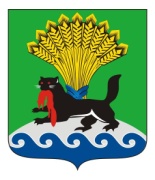 ИРКУТСКАЯ ОБЛАСТЬИРКУТСКОЕ РАЙОННОЕ МУНИЦИПАЛЬНОЕ ОБРАЗОВАНИЕАДМИНИСТРАЦИЯПОСТАНОВЛЕНИЕот «03» июля 2017 г.					                          			№ 223Об утверждении порядка  проведениямероприятия «День профилактики с подростками,вступившими в конфликт с законом»В целях профилактики безнадзорности и правонарушений несовершеннолетних на территории Иркутского районного муниципального образования, исполнения п. 1.1.1. плана мероприятий подпрограммы «Профилактика правонарушений на территории Иркутского районного муниципального образования» на 2015 – 2017 годы муниципальной программы Иркутского районного муниципального образования «Обеспечение комплексных мер безопасности на территории Иркутского района» на 2015 – 2017 годы, утвержденной постановлением администрации Иркутского районного муниципального образования от 01.12.2014 № 4874, руководствуясь статьями 39, 45, 54 Устава Иркутского районного муниципального образования, администрация Иркутского районного муниципального образованияПОСТАНОВЛЯЕТ: 1. Утвердить порядок проведения мероприятия «День профилактики с подростками, вступившими в конфликт с законом».2. Отделу по обеспечению деятельности комиссии по делам несовершеннолетних и защите их прав Комитета по социальной политике администрации Иркутского районного муниципального образования провести 13.10.2017 мероприятие «День профилактики с подростками, вступившими в конфликт с законом».3. Управлению учета и исполнения сметы администрации Иркутского районного муниципального образования обеспечить финансирование расходов на проведение мероприятия «День профилактики с подростками, вступившими в конфликт с законом» за счет средств, предусмотренных в районном бюджете.4. Опубликовать настоящее распоряжение  в газете «Ангарские огни» и разместить в информационно – телекоммуникационной сети «Интернет» на официальном сайте Иркутского районного муниципального образования www.irkraion.ru.5. Контроль исполнения распоряжения возложить на председателя Комитета по социальной политике администрации Иркутского районного муниципального образования. Мэр 	района				                                                  Л.П. ФроловПОДГОТОВИЛ:ВИЗА СОГЛАСОВАНИЯ:Список рассылки:УТВЕРЖДЕНпостановлением администрации Иркутского районного муниципального образования от «____»_________2017 №_____Порядок проведения мероприятия «День профилактики с подростками, вступившими в конфликт с законом»Общие положенияПорядок проведения мероприятия «День профилактики с подростками, вступившими в конфликт с законом» (далее – мероприятие) устанавливает цели, задачи и условия его проведения.Организатор мероприятия - отдел по обеспечению деятельности комиссии по делам несовершеннолетних и защите их прав Комитета по социальной политике администрации Иркутского районного муниципального образования (далее – Организатор).Цели и задачи мероприятияМероприятие проводится в целях предотвращения совершения повторных правонарушений и преступлений несовершеннолетними, проживающими на территории  Иркутского района. Задачи:- выявление и устранение причин и условий, способствующих совершению повторных правонарушений и преступлений несовершеннолетними; - координация на территории  Иркутского районного муниципального образования деятельности органов и учреждений системы профилактики безнадзорности и правонарушений несовершеннолетних. Время  и место проведения мероприятия	Мероприятие проводится 13.10.2017 на территории Хомутовского муниципального образования. Регистрация участников с 09.30 до 10.00 часов в фойе МКУК «Социально – культурный комплекс» Хомутовского муниципального образования, по адресу: Иркутский район, с. Хомутово, ул.  Кирова, д. 10 «б». Открытие мероприятия в 10.00 часов.Участники мероприятияДля участия в мероприятии Организатором в срок до 20.09.2017 путем направления соответствующих запросов приглашаются несовершеннолетние, состоящие на профилактических учетах органов и учреждений системы профилактики безнадзорности и правонарушений несовершеннолетних, их законные представители, а также должностные лица администрации Иркутского районного муниципального образования, администраций поселений Иркутского района, представители федеральных, областных структур, входящих в систему профилактики  безнадзорности и правонарушений несовершеннолетних (по согласованию, но не более 40 человек). Несовершеннолетние должны при себе иметь паспорт или свидетельство о рождении, спортивную обувь.Порядок проведения мероприятия- Регистрация участников мероприятия. Во время регистрации участникам мероприятия будут выдаваться канцелярские товары (конверт, ручка, блокнот);- проведение тестирования, тренингов (для участников мероприятия - несовершеннолетних, состоящих на профилактических учетах органов и учреждений системы профилактики безнадзорности и правонарушений несовершеннолетних);- обед (для участников мероприятия).РасходыРасходы, связанные с обеспечением канцелярскими товарами, питанием участников мероприятия, несет администрация Иркутского районного муниципального образования.Председатель Комитета по социальнойполитике  администрации Иркутскогорайонного муниципального образования                                    Е.В. МихайловаНачальник отдела по обеспечению деятельности комиссии по делам несовершеннолетних и защите их прав «__»_________20______г.                               В.Л. КалининаИ.о. Первого заместителя Мэра района  «___»_________20______г.                                        И.В. ЖукЗаместитель Мэра района – руководитель аппарата «___»_________20______г.                            П.Н. НовосельцевПредседатель комитета по социальной политике«___»_________20______г.                               Е.В. МихайловаНачальник управления учета и исполнения смет«___»_________20______г.Начальник правового управления«___»_________20______г.                                    Л.И. Жаркова                                   В.Г. Слинкова1. КДН и ЗП – 1 экз.2. Правовое упр- е – 1 экз.3. управление Уи ИС – 1 экз.